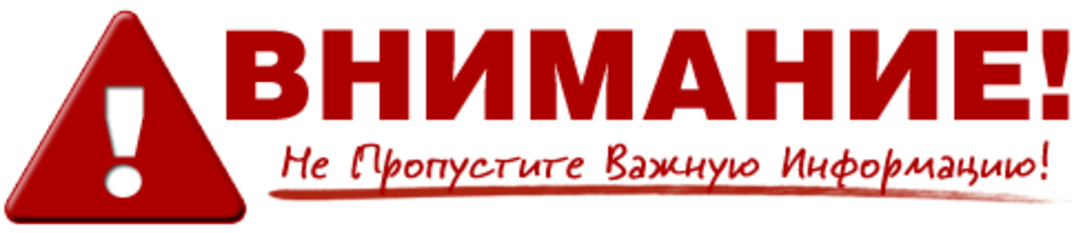 Не нужно бороться с социальными сетями,боритесь со злом, в них происходящим!Предупредите тех, кто в опасности!Уважаемые родители!  Призываем Вас обращать внимание на поведение ребенка в социальных сетях, посмотрите, какие «статусы» устанавливает ребенок, какую музыку слушает, с кем общается, какие изображения размещены на его личной страничке, чтобы вовремя понять, спокойно ли у него на душе и нужна ли помощь.Задача родителей – не отстраняться от своих детей, а защищать их, дарить любовь и поддержку, учить реагировать на любые сложности и вместе преодолевать их. Станьте друзьями для своих детей: старшими, мудрыми и опытными, с которыми хочется поговорить на любую тему с удовольствием. Чаще беседуйте с детьми, читайте вместе книги, смотрите фильмы, играйте в совместные игры, отдыхайте всей семьей.Найдите для ребенка занятие по душе, предложите ему творческие и спортивные кружки, где он сможет дать выход накопившейся энергии. Только живое общение и увлекательные занятия отвлекут юного пользователя от полного погружения в виртуальную реальность.  Помните: вы – пример для ваших детей и вы в ответе за них.  Желая оградить ребенка от неправильного контента (информации) и сформировать верное восприятие  мира, контролируйте свое поведение. Не играйте в жестокие компьютерные игры, «не пропадайте» в Интернете. Дети – отражение нас самих.Главное в безопасности ребенка, который работает в Интернете, - доверительные отношения с родителями.